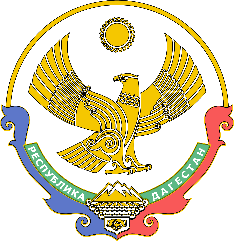 МИНИСТЕРСТВО ОБРАЗОВАНИЯ И НАУКИРЕСПУБЛИКИ ДАГЕСТАН(Минобрнауки РД)П Р И К А З«___»__________ 2024 г.                 Махачкала                        №______________Об утверждении Порядка поступления в Министерство образования и науки Республики Дагестан обращений, заявлений и уведомлений, являющихся основаниями для проведения заседаний комиссии по соблюдению требований к служебному поведению государственных гражданских служащих Республики Дагестан в Министерстве образования и науки Республики Дагестан и урегулированию конфликта интересовВ соответствии с Федеральным законом от 27 июля 2004 г. № 79-ФЗ «О государственной гражданской службе Российской Федерации» (Собрание законодательства Российской Федерации, 2004, № 31, ст. 3215; официальный интернет-портал правовой информации (www.pravo.gov.ru), 2023, 25 декабря, № 0001202312250030), Федеральным законом от 25 декабря 2008 г. № 273-ФЗ «О противодействии коррупции» (Собрание законодательства Российской Федерации, 2008, № 52 (ч. I), ст. 6228; официальный интернет-портал правовой информации (www.pravo.gov.ru), 2023, 19 декабря, № 0001202312190010), Указом Президента Российской Федерации от 1 июля 2010 г. № 821 «О комиссиях по соблюдению требований к служебному поведению федеральных государственных служащих и урегулированию конфликта интересов» (Собрание законодательства Российской Федерации, 2010, № 27, ст. 3446; официальный интернет-портал правовой информации (www.pravo.gov.ru), 2024, 25 января, № 0001202401250031), Указом Президента Республики Дагестан от 15 сентября 2010 г. № 227 «О комиссиях по соблюдению требований к служебному поведению государственных гражданских служащих Республики Дагестан и урегулированию конфликта интересов» (Собрание законодательства Республики Дагестан, 2010, № 17, ст. 824; интернет-портал правовой информации (www.pravo.e-dag.ru), 2022, 28 сентября, № 05004009685), ПРИКАЗЫВАЮ:     1. Утвердить прилагаемый Порядок поступления в Министерство образования и науки Республики Дагестан обращений, заявлений и уведомлений, являющихся основаниями для проведения заседаний комиссии по соблюдению требований к служебному поведению государственных гражданских служащих Республики Дагестан в Министерстве образования и науки Республики Дагестан и урегулированию конфликта интересов.2. Управлению кадрового и документационного обеспечения (Омарова К.М.):2.1. Довести настоящий приказ до государственных гражданских служащих Республики Дагестан в Министерстве образования и науки Республики Дагестан.2.2. Обеспечить размещение настоящего приказа на официальном сайте Министерства образования и науки Республики Дагестан в информационно-телекоммуникационной сети «Интернет» (www.dagminobr.ru).2.3. Направить настоящий приказ на государственную регистрацию в Министерство юстиции Республики Дагестан и официальную копию в Управление Министерства юстиции Российской Федерации по Республике Дагестан для включения в федеральный регистр нормативных правовых актов субъектов Российской Федерации.3. Настоящий приказ вступает в силу в установленном законодательством порядке. 4. Контроль за исполнением настоящего приказа оставляю за собой.Министр                                                                                                       Я. БучаевПриложение к приказу Министерства образования и науки Республики Дагестанот «___»_______20___ г. №____________ПОРЯДОКПОСТУПЛЕНИЯ В МИНИСТЕРСТВО ОБРАЗОВАНИЯ И НАУКИ РЕСПУБЛИКИ ДАГЕСТАН ОБРАЩЕНИЙ, ЗАЯВЛЕНИЙ И УВЕДОМЛЕНИЙ, ЯВЛЯЮЩИХСЯ ОСНОВАНИЯМИ ДЛЯ ПРОВЕДЕНИЯ ЗАСЕДАНИЙ КОМИССИИ ПО СОБЛЮДЕНИЮ ТРЕБОВАНИЙ К СЛУЖЕБНОМУ ПОВЕДЕНИЮ ГОСУДАРСТВЕННЫХ ГРАЖДАНСКИХ СЛУЖАЩИХ РЕСПУБЛИКИ ДАГЕСТАН В МИНИСТЕРСТВЕ ОБРАЗОВАНИЯ И НАУКИ РЕСПУБЛИКИ ДАГЕСТАН И УРЕГУЛИРОВАНИЮ КОНФЛИКТА ИНТЕРЕСОВ1. Настоящий Порядок устанавливает процедуру поступления в Министерство образования и науки Республики Дагестан следующих обращений, заявлений и уведомлений, являющихся основаниями для проведения заседаний комиссии по соблюдению требований к служебному поведению государственных гражданских служащих Республики Дагестан в Министерстве образования и науки Республики Дагестан и урегулированию конфликта интересов в Министерстве образования и науки Республики Дагестан (далее - Порядок, Комиссия, Министерство):а) обращения гражданина, замещавшего должность государственной гражданской службы, включенную в Перечень должностей государственной гражданской службы в Министерстве образования и науки Республики Дагестан, при замещении которой государственные гражданские служащие обязаны представлять сведения о своих доходах, об имуществе и обязательствах имущественного характера, а также сведения о доходах, об имуществе и обязательствах имущественного характера своих супруги (супруга) и несовершеннолетних детей, утвержденный нормативным правовым актом Министерства (далее - Перечень должностей), о даче согласия на замещение должности в коммерческой или некоммерческой организации либо на выполнение работы на условиях гражданско-правового договора в коммерческой или некоммерческой организации, если отдельные функции по государственному управлению этой организацией входили в его должностные (служебные) обязанности, до истечения двух лет со дня увольнения с государственной гражданской службы (приложение № 1);б) заявления государственного гражданского служащего Министерства, замещающего должность государственной гражданской службы, включенную в Перечень должностей, планирующего свое увольнение с государственной службы, о даче согласия на замещение должности в коммерческой или некоммерческой организации либо на выполнение работы на условиях гражданско-правового договора в коммерческой или некоммерческой организации, если отдельные функции по государственному управлению этой организацией входят в должностные (служебные) обязанности государственного гражданского служащего Министерства (приложение № 2);в) заявления государственного гражданского служащего Министерства, замещающего должность, включенную в Перечень должностей, о невозможности по объективным причинам представить сведения о доходах, об имуществе и обязательствах имущественного характера своих супруги (супруга) и несовершеннолетних детей (приложение № 3);г) заявления государственного гражданского служащего Министерства о невозможности выполнить требования Федерального закона от 7 мая 2013 г. № 79-ФЗ «О запрете отдельным категориям лиц открывать и иметь счета (вклады), хранить наличные денежные средства и ценности в иностранных банках, расположенных за пределами территории Российской Федерации, владеть и (или) пользоваться иностранными финансовыми инструментами» в связи с арестом, запретом распоряжения, наложенными компетентными органами иностранного государства в соответствии с законодательством данного иностранного государства, на территории которого находятся счета (вклады), осуществляется хранение наличных денежных средств и ценностей в иностранном банке и (или) имеются иностранные финансовые инструменты, или в связи с иными обстоятельствами, не зависящими от его воли или воли его супруги (супруга) и несовершеннолетних детей (приложение № 4);д) уведомления государственного гражданского служащего Министерства о возникновении личной заинтересованности при исполнении должностных обязанностей, которая приводит или может привести к конфликту интересов (приложение № 5).2. Обращения, заявления, уведомление, указанные в пункте 1 Порядка, подаются в отдел государственной службы и кадров Управления кадрового и документационного обеспечения Министерства (далее – отдел).3. Отдел организует прием и регистрацию поступивших в соответствии с настоящим Порядком обращений, заявлений и уведомлений. Регистрация осуществляется в день их поступления в журнале регистрации обращений, заявлений и уведомлений, являющихся основаниями для проведения заседания Комиссии.4. Поступившие в отдел обращения, заявления и уведомления, указанные в пункте 1 Порядка, представляются председателю Комиссии в порядке и в сроки, предусмотренные Положением о Комиссии, утвержденным нормативным правовым актом Министерства.5. Дальнейшее рассмотрение обращений, заявлений и уведомлений осуществляется Комиссией в порядке, предусмотренном положением о Комиссии.___________________________Приложение № 1к Порядку поступления в Министерство образования и науки Республики Дагестан обращений, заявлений и уведомлений, являющихся основаниями для проведения заседаний Комиссии по соблюдению требований к служебному поведению государственных гражданских служащих Республики Дагестан в Министерстве образования и науки Республики Дагестан и урегулированию конфликта интересовРекомендуемый образец                                                      Председателю Комиссии                                      по соблюдению требований к служебному                                      поведению государственных гражданских                                служащих Республики Дагестан в Министерстве                                             образования и науки Республики Дагестан и                                         урегулированию конфликта интересов                                    _______________________________________                                                                                (инициалы, фамилия)                                 от _______________________________________                                                                                  (фамилия, имя, отчество (при наличии), дата рождения,                                                                                   адрес места жительства)ОбращениеПрошу дать согласие на замещение должности (выполнение работ на условиях гражданско-правового договора) в ______________________________________________________________________________________________________________(наименование, местонахождение коммерческой или некоммерческой организации,____________________________________________________________________характер ее деятельности, вид договора (трудовой или гражданско-правовой), предполагаемый____________________________________________________________________срок его действия, сумма оплаты за выполнение (оказание) по договору работ (услуг))В течение последних двух лет до дня увольнения с государственной гражданской службы замещал должности _________________________________                            (замещаемые должности в течение двух лет до дня____________________________________________________________________ увольнения с государственной гражданской службы, должностные (служебные) обязанности, исполняемые____________________________________________________________________     во время замещения должности государственной гражданской службы, функции по государственному____________________________________________________________________управлению в отношении коммерческой или некоммерческой организации)________________________________           ________________________________                              (дата и подпись)                                                                     (расшифровка подписи)Приложение № 2к Порядку поступления в Министерство образования и науки Республики Дагестан обращений, заявлений и уведомлений, являющихся основаниями для проведения заседаний Комиссии по соблюдению требований к служебному поведению государственных гражданских служащих Республики Дагестан в Министерстве образования и науки Республики Дагестан и урегулированию конфликта интересовРекомендуемый образец                                                      Председателю Комиссии                                      по соблюдению требований к служебному                                      поведению государственных гражданских                                служащих Республики Дагестан в Министерстве                                             образования и науки Республики Дагестан и                                         урегулированию конфликта интересов                                    _______________________________________                                                                                (инициалы, фамилия)                                 от _______________________________________                                                                                  (фамилия, имя, отчество (при наличии), дата рождения,                                                                                       адрес места жительства)Заявление    Прошу дать согласие на замещение должности (выполнение работ на условиях гражданско-правового договора) в _______________________________________                                                                                                 (наименование, местонахождение коммерческой или____________________________________________________________________некоммерческой организации, характер ее деятельности, вид договора (трудовой или гражданско-правовой),____________________________________________________________________предполагаемый срок его действия, сумма оплаты за выполнение (оказание) по договору работ (услуг))    В течение последних двух лет до дня планируемого увольнения с государственной гражданской службы Республики Дагестан замещал должности____________________________________________________________________(замещаемые должности государственной гражданской службы Республики Дагестан;____________________________________________________________________должностные (служебные) обязанности, исполняемые во время замещения должности____________________________________________________________________государственной гражданской службы; функции по государственному управлению в____________________________________________________________________отношении коммерческой или некоммерческой организации)________________________________           ________________________________                              (дата и подпись)                                                                         (расшифровка подписи)Приложение № 3к Порядку поступления в Министерство образования и науки Республики Дагестан обращений, заявлений и уведомлений, являющихся основаниями для проведения заседаний Комиссии по соблюдению требований к служебному поведению государственных гражданских служащих Республики Дагестан в Министерстве образования и науки Республики Дагестан и урегулированию конфликта интересовРекомендуемый образец                                                      Председателю Комиссии                                      по соблюдению требований к служебному                                      поведению государственных гражданских                                служащих Республики Дагестан в Министерстве                                             образования и науки Республики Дагестан и                                         урегулированию конфликта интересов                                    _______________________________________                                                                                (инициалы, фамилия)                                 от _______________________________________                                                                                  (фамилия, имя, отчество (при наличии), дата рождения,                                                                        адрес места жительства)ЗаявлениеСообщаю, что я не имею возможности представить сведения о доходах, расходах, об имуществе и обязательствах имущественного характера своих супруги (супруга) и (или) несовершеннолетних детей __________________________________________________________________________________________(фамилия, имя, отчество (при наличии) супруги (супруга) и (или) несовершеннолетних детей)по причине __________________________________________________________________________________________________________________________________________(указывается причина)К заявлению прилагаю следующие дополнительные материалы (при наличии): ____________________________________________________________(указываются дополнительные материалы)________________________________           ________________________________                              (дата и подпись)                                                                        (расшифровка подписи)Приложение № 4к Порядку поступления в Министерство образования и науки Республики Дагестан обращений, заявлений и уведомлений, являющихся основаниями для проведения заседаний Комиссии по соблюдению требований к служебному поведению государственных гражданских служащих Республики Дагестан в Министерстве образования и науки Республики Дагестан и урегулированию конфликта интересовРекомендуемый образец                                                      Председателю Комиссии                                      по соблюдению требований к служебному                                      поведению государственных гражданских                                служащих Республики Дагестан в Министерстве                                             образования и науки Республики Дагестан и                                         урегулированию конфликта интересов                                    _______________________________________                                                                                (инициалы, фамилия)                                 от _______________________________________                                                                                  (фамилия, имя, отчество (при наличии), дата рождения,                                                                                 адрес места жительства)ЗаявлениеСообщаю, что при исполнении установленной законодательством Российской Федерации обязанности  о запрете открывать и иметь счета (вклады), хранить наличные денежные средства и ценности в иностранных банках, расположенных за пределами территории Российской Федерации, владеть и (или) пользоваться иностранными финансовыми инструментами я не имею возможности выполнить требования  Федерального  закона  от  7  мая  2013  г. № 79-ФЗ «О запрете отдельным категориям лиц открывать и иметь счета (вклады), хранить наличные денежные средства и ценности в иностранных банках,  расположенных  за пределами территории Российской Федерации, владеть и (или) пользоваться иностранными финансовыми инструментами» по причине ________________________________________________________________________________________________________________________________________(указывается причина)________________________________           ________________________________                              (дата и подпись)                                                                          (расшифровка подписи)Приложение № 5к Порядку поступления в Министерство образования и науки Республики Дагестан обращений, заявлений и уведомлений, являющихся основаниями для проведения заседаний Комиссии по соблюдению требований к служебному поведению государственных гражданских служащих Республики Дагестан в Министерстве образования и науки Республики Дагестан и урегулированию конфликта интересовРекомендуемый образец                                                      Председателю Комиссии                                      по соблюдению требований к служебному                                      поведению государственных гражданских                                служащих Республики Дагестан в Министерстве                                             образования и науки Республики Дагестан и                                         урегулированию конфликта интересов                                    _______________________________________                                                                                (инициалы, фамилия)                                 от _______________________________________                                                                                  (фамилия, имя, отчество (при наличии), дата рождения,                                                                                                               адрес места жительства)УВЕДОМЛЕНИЕСообщаю о возникновении у меня личной заинтересованности при исполнении должностных обязанностей, которая приводит или может привести к конфликту интересов (нужное подчеркнуть).Обстоятельства, являющиеся основанием возникновения личной заинтересованности: __________________________________________________________________________________________________________________________________________________________________________________________ Должностные обязанности, на исполнение которых влияет или может повлиять личная заинтересованность: ________________________________________________________________________________________________________Предлагаемый меры по предотвращению или урегулированию конфликта интересов: _______________________________________________________________________________________________________________________________Намереваюсь (не намереваюсь) лично присутствовать на заседании Комиссии по соблюдению требований к служебному поведению государственных гражданских служащих Республики Дагестан в Министерстве образования и науки Республики Дагестан и урегулированию конфликта интересов (нужное подчеркнуть).    «___» ____________ 20__ г.   ______________  ___________________________                                                                                   (подпись лица)                            (расшифровка подписи)